CURRICULUM VITAEName and Title: Dr.  Nada Bashir Sharif			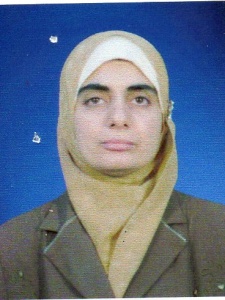 Sex                      : FemaleDate of Birth     : 1975Nationality         : IraqiPosition              : Lecturer of Physical ChemistryAddress              : Department of Chemistry, College of Science, University of                                 Mosul,Mosul,IraqE – Mail              : basheer.nada@uomosul.edu.iqPROFILEMore than 14 years as a knowledgeable and effective Physical chemist working with individual and group. Recently, doing many researches in the field of Chemistry Dept.EDUCATIONB . Sc . (1997), General Chemistry, Department of Chemistry, College of Science..M.Sc. (2001),Polarographic Behavior of Salicylideneaniline and it' s Substitutent in Aqueous and Non-Aqueous Media ,supervised by  Prof . Dr . Saddalah  T .Sulaiman , Physical Chemistry , Department of ChemistryDr.Sc.(2020), Electrochemical study of Coenzyme Q (Co Q)  using different modified solid electrodes an attempt to construct Coenzyme  biosensor,supervised by  Prof . Dr . Saddalah  T .Sulaiman  and  Dr. Kasim Y. R. Al-Dulaimi , Physical Chemistry , Department of Chemistry.EMPLOYMENTDecember (2002-2008) : Assistant  Lecturer  of  Physical Chemistry , University of Mosul  , College of Science , Department of ChemistrySeptambar  ( 2008 – present ) :  Lecturer  of  Physical Chemistry , University of mosul  , College of Science , Department of Chemistry.COURSESPractical Physical Chemistry Second stage, University of Mosul, IRAQ            2009 – 2021.REFERENCESLecturer from Mosul University, College of Science, Chemistry Department.basheer.nada@uomosul.edu.iqCONFERENCES3rd Chemistry Conference at Chemistry Department, College of Science/Mosul University, Mosul, Iraq ,2018. PUPLICATIONRefereed Papers :Saddalah T. Sulaiman,    Amel G. Abed, Nada B. Sharif and   Ihsan A. Mustafa, (2004). "Differential – Pulse Polarographic Studies of Schiff Base of 3 – Acetyl Pyridine Methionine Imine and it's Nickel and Cobalt complexes in Aqueous and DMSO  Media".Rafidain  Journal  Science,Vol. 15 , No. 2Isam J. AL-Nuri, Nada B. Sharif, Amel G. Abed, (2008),"Study of Charge Transfer Complexes of  Salicylideneanilines with  Eu(fod)3  in Carbon Tetrachloride by U.V. Spectroscopy".Rafidain  Journal of  Science,Vol. 19 , No. 1A. S. P. Azzouz, A. A. S. Siddieq, N. B. Sharif, (2008)."Study on Interaction of 2, 3-Butadione Monoxime with some phenols". Journal Education and Science.Nada B. Sharif, (2008)."Direct Determination of Prednisolone by Derivative UV –Spectroscopy".Rafidain Journal of Science,Vol 19,No. 3 Al-Nuri, I. J.; Rahawi, K. Y.; Sharif, N. B., (2011)." UV-derivative spectra of co-enzyme Q0. Determination of trace amounts comparison with HPLC". Iraqi National Journal of Chemistry, Vol 43, 424-435.Nada B. Sharif, Saddalah T. Sulaiman, Kasim Y. Rahawi, (2019) "Interactions Study of Co-enzyme-Q0 with Aniline and Pyrrole Using Square Wave Voltammetric Technique". Rafidain Journal of Science,Vol 28, No. 2 Special Issue for the Third Scientific Conference of Chemistry,pp.193-203.ACADEMIC    EXPERIENCEUNDERGRADURE1-UV Spectroscopy Laboratory 2-Experimental Laboratory in Physical Chemistry, Second Class   Social ProfilesResearchGatehttps://www.researchgate.net/profile/Nada B SharifORCIDhttps://orcid.org/0000-0002-0337-0045    Skills Physical ChemistryBasic Physical Chemistry    LanguagesArabic English      HobbiesReadingTeaching